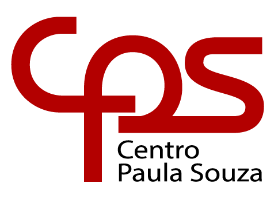 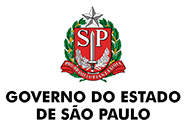 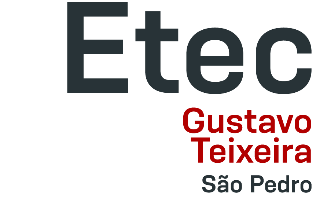 Etec Gustavo TeixeiraTermo de Compromisso e Autenticidade do Trabalho de Conclusão de CursoTítulo do TCCEscola: Etec Gustavo TeixeiraData:Alunos:De acordo com todos os dados apresentados no TCC (título do trabalho de conclusão de curso), nós alunos (nomes dos alunos em ordem alfabética, separado por vírgula) RG (colocado na frente de cada nome) matriculados no Curso Habilitação Profissional de Técnico em Marketing Integrado ao Ensino Médio, na Etec Gustavo Teixeira, cidade de São Pedro, declaramos a autenticidade do nosso trabalho de conclusão de curso e também a ausência de plágio do mesmo. Sinceramente,Aluno 1Aluno 2Aluno 3Aluno 4Administração CentralCentro de Gestão Documental (CGD)Núcleo de Biblioteca (NB/CGD)TERMO DE AUTORIZAÇÃO - Depósito e disponibilização dos Trabalhos de Conclusão de Curso no Repositório Institucional do Conhecimento (RIC-CPS)Nós, alunos abaixo assinados, regularmente matriculados no Curso Técnico em Marketing na qualidade de titulares dos direitos morais e patrimoniais de autores do Trabalho de Conclusão de Curso (Título do trabalho), apresentado na Etec Gustavo Teixeira, município São Pedro, sob a orientação do(a) Prof.(a): Maria Helena Romera de Freitas, apresentado na data dd/mm/aaaa,  cuja menção (nota) é ____:(   ) Autorizamos o Centro Paula Souza a divulgar o documento,  abaixo relacionado, sem ressarcimentos de Direiros Autorais, no Repositório Institucional do Conhecimento (RIC-CPS) e em outros ambientes digitais institucionais, por prazo indeterminado, para fins acadêmicos, a título de divulgação da produção científica gerada pela unidade,  com fundamento nas disposições da Lei nº 9.610, de 19 de fevereiro de 1998 e da Lei nº 12.853, de 14 de agosto de 2013.(   ) Não autorizamos o Centro Paula Souza a divulgar o conteúdo integral, do documento abaixo relacionado, até a data _____/______/________. Após esse periódo o documento poderá ser diponibilizado sem ressarcimentos de Direiros Autorais, no Repositório Institucional do Conhecimento (RIC-CPS) e em outros ambientes digitais institucionais, por prazo indeterminado, para fins acadêmicos, a título de divulgação da produção científica gerada pela unidade,  com fundamento nas disposições da Lei nº 9.610, de 19 de fevereiro de 1998 e da Lei nº 12.853, de 14 de agosto de 2013.(    ) Não autorizamos a divulgação do conteúdo integral do documento abaixo relacionado, sob a justificativa:____________________________________________________________________________________________________________________________________.O trabalho contou com agência de fomento: (   ) Não (   ) CAPES  (   ) CNPq   (  ) Outro (especifique): _______________________________________________________________________.Atestamos que todas as eventuais correções solicitadas pela banca examinadora foram realizadas, entregando a versão final e absolutamente correta.Importante: É obrigatória a ciência, anuência e assinatura do responsável legal para os discentes menores de 18 anos.São Pedro, _____ de ___________ de 2023.Cientes:Professor Orientador: (Assinatura do orientador)__________________________________________________Nome completo: RG: Coordenador do Curso:(Assinatura do coordenador do curso):__________________________________________________Nome completo:RG: Nome completo do autorRGE-mail pessoalAssinatura Nome completo do responsável (aplicável para discentes menores) RGAssinatura do responsável legal (aplicável para discentes menores) Assinatura do responsável legal (aplicável para discentes menores) Nome completo do autorRGE-mail pessoalAssinatura Nome completo do responsável (aplicável para discentes menores) RGAssinatura do responsável legal (aplicável para discentes menores) Assinatura do responsável legal (aplicável para discentes menores) Nome completo do autorRGE-mail pessoalAssinatura Nome completo do responsável (aplicável para discentes menores) RGAssinatura do responsável legal (aplicável para discentes menores) Assinatura do responsável legal (aplicável para discentes menores) Nome completo do autorRGE-mail pessoalAssinatura Nome completo do responsável (aplicável para discentes menores) RGAssinatura do responsável legal (aplicável para discentes menores) Assinatura do responsável legal (aplicável para discentes menores) 